教育部高等教育深耕計畫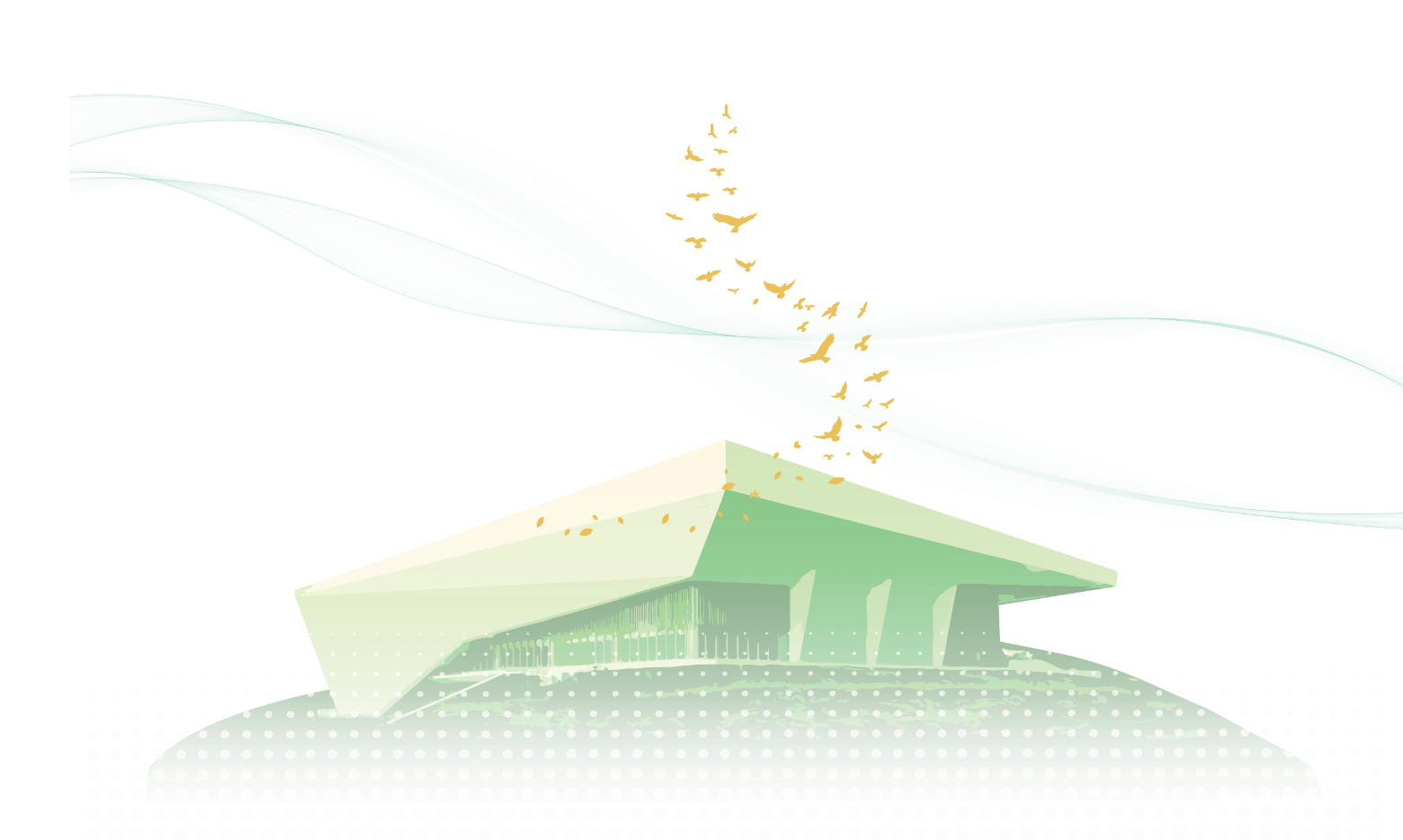 樹人醫護管理專科學校112年**月成果報告(範例)單位名稱：教發中心計畫名稱：112年高等教育深耕計畫活動名稱：******活動日期：112年**月**日 計畫分項：1-1 ****樹人醫專112年高等教育深耕計畫成果報告書       填表日期：    年    月   日課程/活動成果報告課程/活動成果報告課程/活動成果報告課程/活動名稱：課程/活動名稱：班級：	分項(對應指標)：分項(對應指標)：授課教師：活動時間：    年    月    日活動時間：    年    月    日活動地點：參與人數：教師：______人、學生：______人、行政人員：______人、校外：______人參與人數：教師：______人、學生：______人、行政人員：______人、校外：______人參與人數：教師：______人、學生：______人、行政人員：______人、校外：______人培育能力校核心能力：□道德力  □自學力  □創造力  □溝通力  □就業力 (可複選)校核心能力：□道德力  □自學力  □創造力  □溝通力  □就業力 (可複選)培育能力其他各活動自訂(請描述)：其他各活動自訂(請描述)：執行重點具體作法※活動規劃、目的表格不足請自行延伸表格不足請自行延伸課程活動執行成果※說明活動對教師或學生的實質成效與幫助表格不足請自行延伸表格不足請自行延伸課程活動檢討建議表格不足請自行延伸表格不足請自行延伸實際通過考照人數證照名稱：共通過             人，達整體修課人數         %證照名稱：共通過             人，達整體修課人數         %補助後之明顯可見的差異性利用該課程補助後，與以往未使用補助時之課程活動上具有哪些幫助或差異。利用該課程補助後，與以往未使用補助時之課程活動上具有哪些幫助或差異。相關照片與簡要說明(請檢附至少6張活動紀錄照片及提供圖片說明)相關照片與簡要說明(請檢附至少6張活動紀錄照片及提供圖片說明)(照片放置處)表格不足請自行延伸(照片放置處)表格不足請自行延伸說明：說明：(照片放置處)表格不足請自行延伸(照片放置處)表格不足請自行延伸說明：說明：(照片放置處)表格不足請自行延伸(照片放置處)表格不足請自行延伸說明：說明：執行成果相關附件(請勾選可提供之附件，並隨後檢附)執行成果相關附件(請勾選可提供之附件，並隨後檢附)□課程/活動議程   □課程/活動海報   □課程/活動簽到單   □質性回饋建議□課程/活動問卷結果分析   □課程/活動學生學習心得   □其他(作品、證照等)□課程/活動議程   □課程/活動海報   □課程/活動簽到單   □質性回饋建議□課程/活動問卷結果分析   □課程/活動學生學習心得   □其他(作品、證照等)